Registration Form – Nordegg 2021Registration Deadline:  Tuesday, August 17.   Payment is due at registration. Completed forms may be sent by regular mail or email. Mailing address is below. For email submissions please place your name and “Nordegg” in the subject line and send to: jscouch@telus.net Payment by e-transfer: Send your bank e-transfer to jatj@shaw.ca (Security question not required) Payment by regular mail:  Please make cheques payable to “Edmonton Recorder Society”Mailing address:			Please check one of the following:			Edmonton Recorder Society		1. Cheque enclosed _______		 c/o Janet Couch  			2. Payment sent by e-transfer to jatj@shaw.ca ______10017 84 Ave. NW			on  __________________________(date)		Edmonton, T6E 2G6Your Name  __________________________________________________________If you are sending a membership form (last page) with this registration, you may skip the next lines. City/Town ______________________________ Home Phone   ________________________ E-mail   ___________________________________ Mobile __________________________Playing Level Please complete the following to help the Organizing Committee place you into playing groups and sessions according to the level of music you are comfortable playing.1.   Which type of recorder music best suits your playing level?        __   Easy:  mostly quarter & half notes; middle register of recorder; one sharp/flat     __   Medium: moderate running passages; moderately high & low notes; 2 sharps/flats     __   Difficult: fast, continuous running passages; full range of recorder; 3 sharps/flats;              complex rhythms2. Can you switch comfortably between C and F instruments?  __ easily      __   somewhat     __   not reallyInstruments 3.  Which recorders will you be taking to Nordegg?                     __ soprano   __ alto   __ tenor   __ bass    __ great bass 4.   What other instrument(s), if any, are you taking?  ___________________________________Vaccinations Please confirm that you have received 2 doses of COVID 19 vaccines by checking the box.   ___ YesArrival TimeDietary Requirements (Please identify food allergies or special requirements) ________________________________________________________________________________________________________________________________________AccommodationName ____________________________________________________  Date ____________________Street Address ______________________________________________________________________City/Province ____________________________________ Postal Code_________________________Home Telephone ________________________________  Mobile ______________________________Membership Type (check one):Memberships are valid for 12 months, from September 1 to August 31 of the following year.           __   Adult $20         __   Senior/Student/Youth $10      __   Children under 12 FREE         __   Associate $10 (if you live outside the greater Edmonton area)Email   ___ Check here if you agree to receive emails from the Edmonton Recorder Society.   Email address   ________________________________________________________________________         Note: The Edmonton Recorder Society does not sell or share the information collected above except          as permitted by you. We use email to contact our members, but do this via blind carbon copy (BCC),         so that your email address is not divulged during these email-outs.Information and privacy protection, please check one of the following: __   1.  I give permission for my name and all contact information (above) to be shared with 	 other current members of the Edmonton Recorder Society (ERS) __   2.  I give permission to have only my name and email shared with other current members of the ERS.  __   3.  I prefer not to have any information about myself shared with other current members of the ERS.Consent for use of PhotographsCheck here if you grant permission.  __    Yes, I grant permission to the Edmonton Recorder Society (ERS) to use photographs taken of me           during the current membership year at ERS events and activities for purposes of communicating           to ERS members and promoting the ERS to the public.Submit form and payment:  (for Nordegg registrations please refer to instructions at top of page 2)We accept e-transfers and on-line forms.  Use jatj@shaw.ca for on-line transactions.    Make cheques payable to Edmonton Recorder Society.  Post (with application) to:  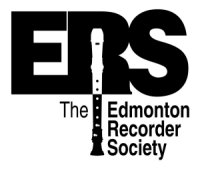 Nordegg Retreat 2021Friday-Sunday, September 17-19Join the Edmonton Recorder Society for our Annual Retreatat the Centre for Outdoor Education in the spectacularAlberta Rocky Mountain foothills. This is a time to have fun,meet great people, renew acquaintances, expand your recorder horizons,and make beautiful music.   Players at all levels are welcome.Retreat Sessions & Schedule  The retreat is all about playing lots of music with a variety of people.  Session leaders are volunteers and provide suitable music for each group.Small-group sessions (4-8 players) are organized by playing level (easy, medium, difficult).Large-group sessions (all players) bring everyone together and are geared to all players.Evenings after large group sessions, and a few hours on Saturday afternoon, are free time.  Participants often bring music for informal jam sessions.  Players can join a group at their skill level, sit back and listen, read or turn in for the night. The basic retreat includes all events from Friday’s after-dinner wine and cheese reception to Sunday lunch. You are welcome to arrive a day early to rest, hike, or play informally (bring music) until the scheduled events begin after supper on Friday.Music Sources Visit the ERS website for links to music that can be downloaded legally. The Edmonton Recorder Society library will be available at the retreat for browsing and borrowing. Centre for Outdoor Education  The Centre for Outdoor Education (COE) is 10 km west of the town of Nordegg, Alberta, on Highway 11. It offers great food, a mountain-front view, and lovely hiking trails, including a circuit of Goldeye Lake. Accommodation is in shared rooms with bunk beds; participants bring their own bedding or sleeping bags, pillows, and towels.  How to Register Complete the registration form(s) that follow.  Payment can be by mail or e-transfer.  Please register early. Space is limited. Non-players are welcome, but in case of over-subscription, priority will be given to recorder players in the order in which they register. Room and session assignments will be posted in the COE when you arrive.August 17:  Registration deadline September 1:  last day for any refund (final figures sent to our hosts at COE)  www.edmontonrecordersociety.orgIncludesCostAmount Enclosed1. Basic retreat	Arrive Friday AFTER dinner1. Basic retreat	Arrive Friday AFTER dinnerAccommodation Friday and Saturday nightsSaturday breakfast, lunch, and dinnerSunday breakfast and lunch $1802. Arrive Friday BEFORE dinner2. Arrive Friday BEFORE dinnerBasic plus Friday dinner$2003. Arrive Thursday AFTER dinner 3. Arrive Thursday AFTER dinner Basic plus Thursday accommodation and Friday breakfast, lunch, and dinner$2754.	Arrive Thursday BEFORE dinner 4.	Arrive Thursday BEFORE dinner Basic plus Thursday dinner and accommodation and Friday breakfast, lunch, and dinner$295Subtotal5. Non-member amount$10 (Do not add this amount if you are joining the ERS or if renewing your membership on line 6.)$10 (Do not add this amount if you are joining the ERS or if renewing your membership on line 6.)5. Non-member amountPlease check yes or no....I agree to receive emails from the Edmonton Recorder Society.   Most refer to upcoming recorder performances and workshops.Please check yes or no....I agree to receive emails from the Edmonton Recorder Society.   Most refer to upcoming recorder performances and workshops.__ yes__   no6. Membership 2021/2022$20 regular; $10 for student/senior/outside greater Edmonton. Please also complete and return the ERS membership form. ( page 4  - also available on the ERS website.)$20 regular; $10 for student/senior/outside greater Edmonton. Please also complete and return the ERS membership form. ( page 4  - also available on the ERS website.)Note: Refunds will be granted only if you withdraw before Wednesday, September 1, 2021.  After that date, we regret that we cannot provide a refund unless someone on the waiting list is able to take your place.Note: Refunds will be granted only if you withdraw before Wednesday, September 1, 2021.  After that date, we regret that we cannot provide a refund unless someone on the waiting list is able to take your place.Note: Refunds will be granted only if you withdraw before Wednesday, September 1, 2021.  After that date, we regret that we cannot provide a refund unless someone on the waiting list is able to take your place.TotalConsent for Use of Photographs  Please check yes or no….I grant permission to the Edmonton Recorder Society (ERS) to use photographs taken of me during the current membership year at ERS events and activities for purposes of communicating to ERS members and promoting the ERS to the public.Consent for Use of Photographs  Please check yes or no….I grant permission to the Edmonton Recorder Society (ERS) to use photographs taken of me during the current membership year at ERS events and activities for purposes of communicating to ERS members and promoting the ERS to the public.Consent for Use of Photographs  Please check yes or no….I grant permission to the Edmonton Recorder Society (ERS) to use photographs taken of me during the current membership year at ERS events and activities for purposes of communicating to ERS members and promoting the ERS to the public.Consent for Use of Photographs  Please check yes or no….I grant permission to the Edmonton Recorder Society (ERS) to use photographs taken of me during the current membership year at ERS events and activities for purposes of communicating to ERS members and promoting the ERS to the public.__ yes__   noOwl: stay up lateLark: get up earlyCo-ed room OK?Require bottom bunk?Cabin without bathroom OK?Anything else we should know about you?__ Yes__ No__ Yes__ No__ Yes__ No__ Yes__ No__ Yes__ No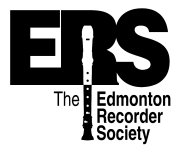        Edmonton Recorder Society          Membership Application           Edmonton Recorder Society	c/o Treasurer      	175 Hearthstone NW      	Edmonton, AB T6H 5E5Cash is accepted in person – submit to the treasurer or a board member.   We cannot accept credit or debit cards.www.edmontonrecordersociety.org        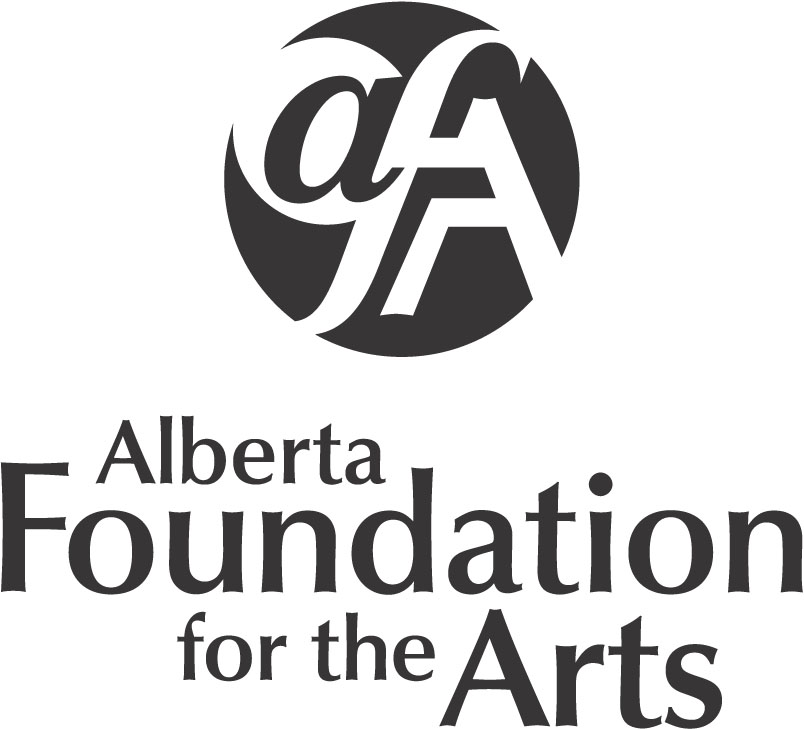 